Отчет по материальным ресурсам, потребленным 
и произведенным в ходе имитацииОтчетИмитацияПотребленные материальные ресурсыПроизведенные продуктыПотребление материальных ресурсовЛист бумаги формата А4Ресурс потреблялся в экземплярах следующих процессов:Почтовые услугиРесурс потреблялся в экземплярах следующих процессов:Принтер (печать 1 листа)Ресурс потреблялся в экземплярах следующих процессов:ТМЦРесурс потреблялся в экземплярах следующих процессов:Производство продуктовИнструментПродукт производился в экземплярах следующих процессов:Производство продуктовТМЦПродукт производился в экземплярах следующих процессов:Время начала01.03.2016  09:00:00Время окончания31.03.2016  18:00:00Длительность30д. 09:00:00№РесурсСуммарная стоимость потребления,
тыс. руб.Суммарное потребленное количествоСуммарное потребленное количествоСуммарное время ожидания1.Лист бумаги формата А4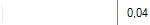 131шт.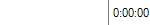 2.Почтовые услуги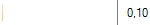 2раз.3.Принтер (печать 1 листа)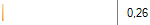 130шт.4.ТМЦ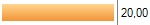 2комплект.№ПродуктСуммарная стоимость производства, тыс. руб.Суммарное произведенное количествоСуммарное произведенное количество1.Инструмент0,685шт.2.ТМЦ0,682комплект.Стоимость 0,3 руб.Единица измеренияшт.№ПроцессСредняя стоимость потребления, тыс. руб.Суммарная стоимость потребления,
тыс. руб.Среднее потребляемое количествоСуммарное потребленное количествоСреднее время ожиданияСуммарное время ожидания1.A4.1.2 Разработка ТЗ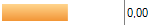 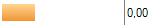 13132.A4.1.3 Эскизное проектирование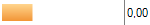 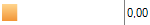 663.A4.1.4 Формирование и корректировка плана проекта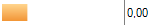 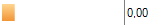 554.A4.1.5 Планирование потребности в ТМЦ и инструментах555.A4.1.6 Формирование и выдача заданий на выполнение работ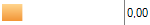 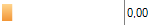 446.A4.2.1 Предпроектное обследование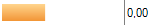 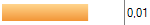 8,5347.A4.2.2 Техно-рабочее проектирование и анализ проекта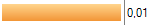 23,5478.A6.1 Планирование закупок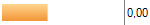 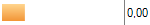 999.A6.4 Закупка ТМЦ и инструмента48Стоимость 50 руб.Единица измеренияраз.№ПроцессСредняя стоимость потребления, тыс. руб.Суммарная стоимость потребления,
тыс. руб.Среднее потребляемое количествоСуммарное потребленное количествоСреднее время ожиданияСуммарное время ожидания1.A4.2.2 Техно-рабочее проектирование и анализ проекта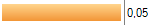 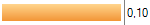 12Стоимость 2 руб.Единица измеренияшт.№ПроцессСредняя стоимость потребления, тыс. руб.Суммарная стоимость потребления,
тыс. руб.Среднее потребляемое количествоСуммарное потребленное количествоСреднее время ожиданияСуммарное время ожидания1.A4.1.2 Разработка ТЗ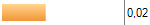 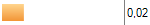 992.A4.1.3 Эскизное проектирование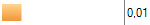 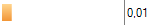 443.A4.1.4 Формирование и корректировка плана проекта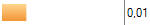 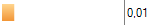 554.A4.1.5 Планирование потребности в ТМЦ и инструментах445.A4.1.6 Формирование и выдача заданий на выполнение работ446.A4.2.1 Предпроектное обследование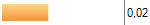 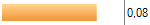 9,5397.A4.2.2 Техно-рабочее проектирование и анализ проекта24,5498.A6.1 Планирование закупок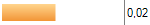 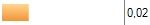 11119.A6.4 Закупка ТМЦ и инструмента2,55Стоимость 10 тыс. руб.Единица измерениякомплект.№ПроцессСредняя стоимость потребления, тыс. руб.Суммарная стоимость потребления,
тыс. руб.Среднее потребляемое количествоСуммарное потребленное количествоСреднее время ожиданияСуммарное время ожидания1.A4.2.3.3 Выполнение строительно-монтажных работ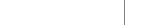 2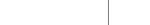 Единица измеренияшт.№ПроцессСредняя стоимость производства,
тыс. руб.Суммарная стоимость производства,
тыс. руб.Среднее производимое количествоСуммарное произведенное количество1.A6.4 Закупка ТМЦ и инструмента0,230,682,55Единица измерениякомплект.№ПроцессСредняя стоимость производства,
тыс. руб.Суммарная стоимость производства,
тыс. руб.Среднее производимое количествоСуммарное произведенное количество1.A6.4 Закупка ТМЦ и инструмента0,230,6812